 «От сердца к сердцу» Этот день для сотрудников учреждения и волонтеров разных возрастов стал ещё одним поводом высказать слова благодарности и признательности представителям старшего поколения за их мудрость и сердечность, понимание и поддержку, безграничную любовь. В рамках мероприятий ко Дню бабушек и дедушек  в КЦСОН организуют и проводят добровольческие акции "От сердца к сердцу". В ходе акции сотрудники ОСО совместно с «серебряными» и юными волонтерами поздравляют бабушек и дедушек района с праздником, вручают им собственноручно изготовленные поздравительные открытки и  организуют «семейные» чаепития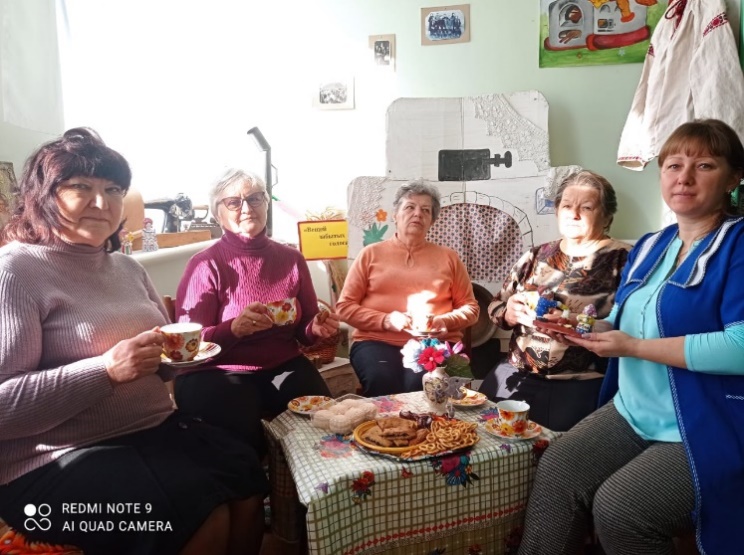 НАШИ КОНТАКТЫ:Адрес: 412860 р.п. Лысые Горыул. Железнодорожная, 31Телефон: 8(845-51) 2-12-12Е-mail: lcorcson@mail.ru Официальный сайт: www.lgcsznsar.ru РЕЖИМ РАБОТЫ:Понедельник – четверг:с 9:00 до18:00 часовПятница: с 9:00 до 17:00 часовПерерыв на обед: с 13:00 до 13:48 часовВыходной:суббота, воскресеньеЗАВЕДУЮЩИЙ ОТДЕЛОМ:Купцова Марина АлександровнаМИНИСТЕРСТВО  ТРУДА И СОЦИАЛЬНОЙ ЗАЩИТЫ САРАТОВСКОЙ ОБЛАСТИГОСУДАРСТВЕННОЕ АВТОНОМНОЕ УЧРЕЖДЕНИЕ САРАТОВСКОЙ ОБЛАСТИ«КОМПЛЕКСНЫЙ ЦЕНТР СОЦИАЛЬНОГО ОБСЛУЖИВАНИЯ НАСЕЛЕНИЯ ЛЫСОГОРСКОГО РАЙОНА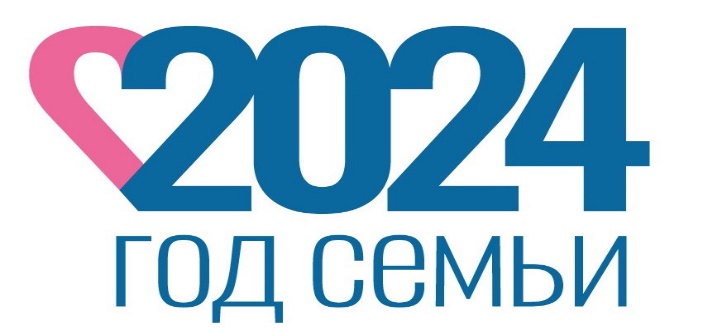 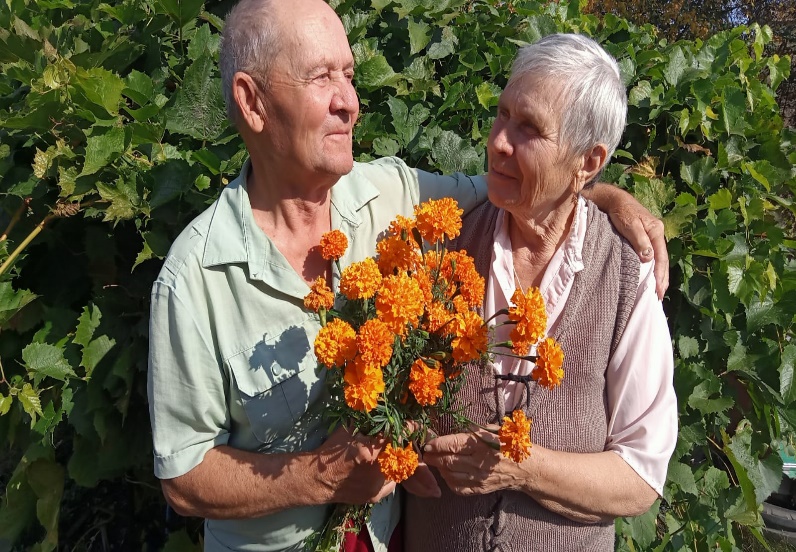 Отдел социального обслуживания на дому2024 годДень семьи, любви  и верностиМногие семейные пары, состоящие на обслуживании, прожили вместе не один десяток лет. За это время много было приятных событий и горестных переживаний, что сделало их союз еще крепче. Как известно, крепкая и дружная семья проверяется годами.   В этот день сотрудники совместно с «серебряными» и юными волонтерами рассказывают подопечным историю возникновения праздника, читают красивые стихи о семье, любви и верности,  а также дарят им  маленькие сувениры и ромашки – полевые цветы, символизирующие чистоту и мечты о любви и верности.	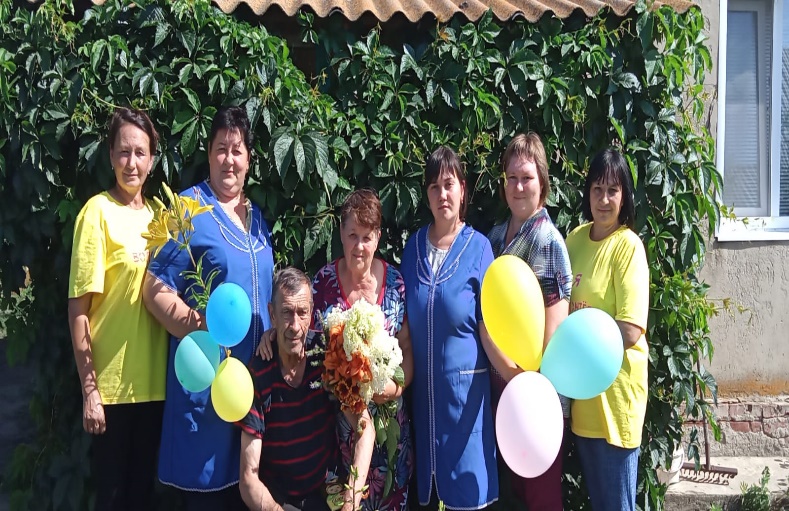 Добровольческая акция #ВсяВБабушку #ВесьВДедушкуВ преддверии Международного дня пожилых людей в Лысогорском КЦСОН стартует онлайн-фоточеллендж  #ВсяВБабушку#ВесьВДедушку. 	               Для участия в нем нужно сделать совместное селфи со своими бабушками и дедушками. Затем выложить их в социальные сети под хэштегом#ВсяВБабушку#ВесьВДедушку.                                                                Участники челленджа  доказывают, что два поколения объединяет не только кровное родство и внешнее сходство, но и общие увлечения, интересы, единые взгляды на многие вещи в мире.	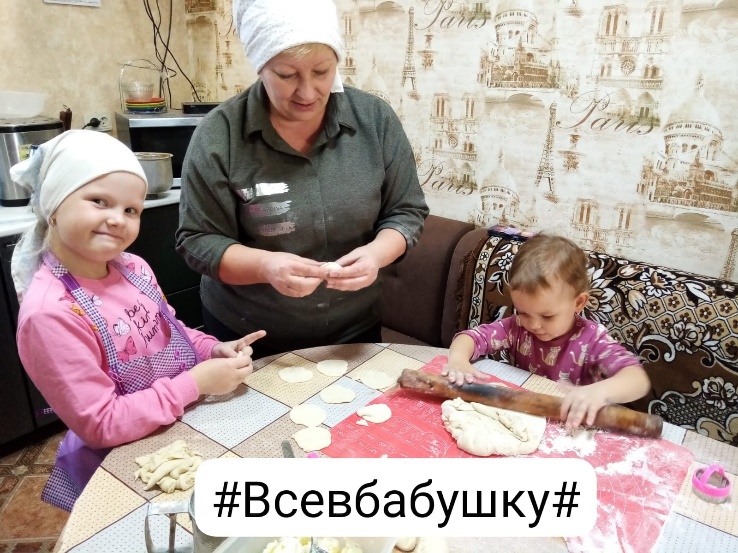 Добровольческая акция «Обними маму»  Ко  Дню матери в ОСО проходит акция «Обними маму». Инструкторы «Творческих мастерских» готовят открытки, которые  участники акции раздают прохожим на улицах населенных пунктов района, чтобы напомнить детям, молодым людям, мужчинам и женщинам всех возрастов, чтобы те не забыли обнять, поцеловать и просто сказать пару приятных слов маме. Люди с энтузиазмом участвуют в акции, благодарят и обещают не забыть о поздравлениях для мам, бабушек и жен. Больше всего акция пришлась по душе детям, которые тут же обнимают своих мам и говорят, как сильно они их любят.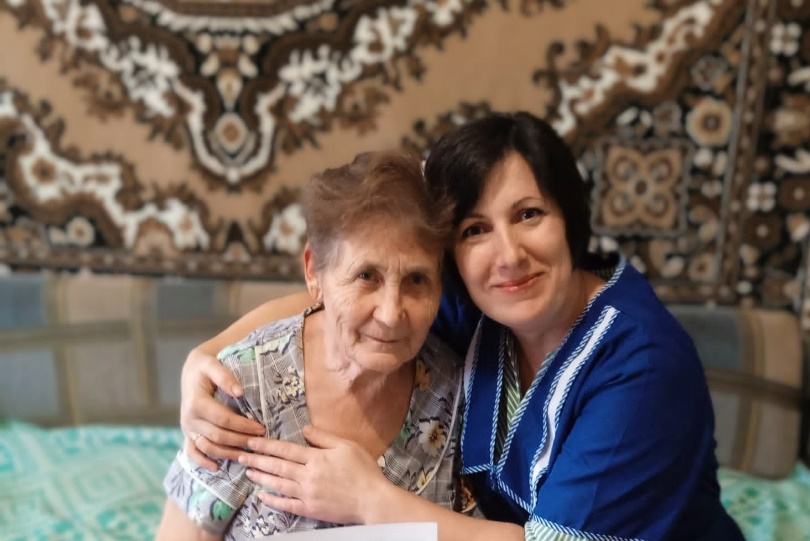 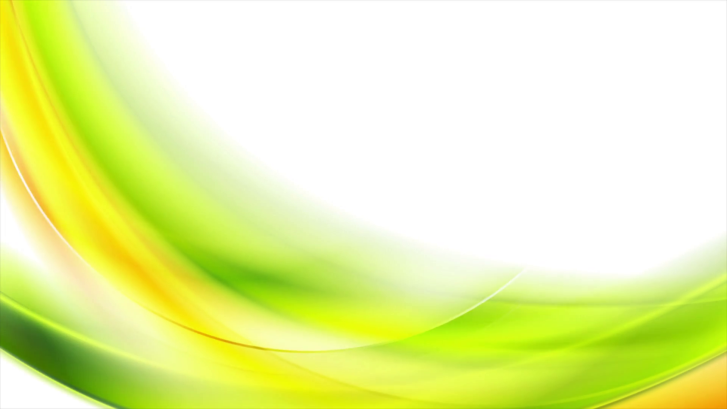 